Во исполнение муниципальной программы МО МР «Печора» «Развитие образования» утвержденной постановлением дминистрации МР «Печора» от 31.12.2019 года № 1672 и распоряжения администрации МР «Печора» от 22.12.2020 года № 1035-р, в целях патриотического и духовного воспитания молодежи, повышения творческой активности молодежи, стимулирования участия в общественной жизни, а так же развития добровольчества на территории МР «Печора»: Отделу молодежной политики, физкультуры и спорта администрации МР «Печора» (Бобровицкий С.С.) провести муниципальный онлайн - марафон «Доброе поколение» с 29 октября по 5 ноября 2022 года;Утвердить Положение о проведении муниципального онлайн - марафона «Доброе поколение» (приложение 1).Управлению образования МР «Печора» (Пец Э.Э.) и Управлению культуры и туризма МР «Печора» (Потапова К.К.) обеспечить информирование о муниципальном онлайн - марафоне «Доброе поколение» в организациях МР «Печора».Управлению культуры и туризма МР «Печора» (Потапова К.К.) предоставить помещение концертно-выставочного зала МАУ ДО «Детская школа искусств» (Печорский проспект, дом 65) для проведения торжественного награждения и квиза 5 ноября 2022 года.Бюджетно-финансовому отделу (Рочева А.А.) проверить и профинансировать смету расходов на организацию мероприятия (приложение 2)4. Настоящее распоряжение подлежит размещению на официальном сайте муниципального района «Печора».5. 	Контроль за исполнением распоряжения возложить на заместителя руководителя администрации В.Е. Менникова.Глава муниципального района – руководитель администрации                                                                      В.А. СеровПриложение 1к распоряжению администрации МР «Печора»                                                                       от 14 октября 2022 г. № 689-р     ПОЛОЖЕНИЕ О ПРОВЕДЕНИИ МУНИЦИПАЛЬНОГО ОНЛАЙН -МАРАФОНА «ДОБРОЕ ПОКОЛЕНИЕ»ЦЕЛИ И ЗАДАЧИ1. Цель Онлайн - марафона – развитие, формирование и популяризация культуры добровольчества (волонтерства) на территории муниципального района «Печора», реализация комплексной программы, направленной на нематериальное поощрение граждан в знак выражения благодарности за добровольную социально направленную, общественно полезную деятельность. 2. Задачи Онлайн - марафона:- развитие семейных ценностей;– оказание содействия развитию основных направлений добровольчества (волонтерства) на территории муниципального района «Печора»;– популяризация идей взаимопомощи и ответственности в обществе.ОРГАНИЗАТОРЫ ОНЛАЙН - МАРАФОНА2.1. Организаторами онлайн - марафона являются:- Отдел молодежной политики, физкультуры и спорта администрации МР «Печора»- Управление образования МР «Печора» - Управление культуры и туризма МР «Печора»3. УЧАСТНИКИ ОНЛАЙН - МАРАФОНА3.1. Участниками онлайн - марафона могут стать семейные команды от 2х человек (ребенок в возрасте от 6 лет и родители/бабушки/дедушки), проживающие на территории муниципального района «Печора». Команды семей, желающие принять участие в марафоне, заполняют заявку по ссылке https://forms.gle/uXST1Nea8FtYP3Uv6 до 26 октября 2022 года.СРОКИ ПРОВЕДЕНИЯ И СОДЕРЖАНИЕ ОНЛАЙН - МАРАФОНА4.1. Марафон проводится в период с 29 октября по 5 ноября 2022 года и включает в себя 2 этапа: выполнение заданий и семейный квиз.4.2. Этап выполнение заданий проводится с 29 октября 2022 г. по 4 ноября 2022 года (включительно). В рамках проведения этапа участники познакомятся и сделают добрые дела по нескольким направлениям добровольчества, а так же получат список дополнительных заданий. За каждое выполненное задание или доброе дело, участники будут получать определенное количество баллов. Баллы идут в зачет команде при публикации поста о выполнении задания или доброго дела на личной странице в социальной сети ВК одного из участников команды с #доброепоколение11.4.3. Этап семейный квиз проводится 5 ноября 2022 г., в рамках которого участники ответят на вопросы, каждый правильный ответ 1 балл. 4.4. Баллы, полученные за выполнение заданий марафона и квиз, суммируются.ОПРЕДЕЛЕНИЕ И НАГРАЖДЕНИЕ ПОБЕДИТЕЛЕЙ5.1. По итогам проведения марафона команды семей, набравшие больше всего баллов, получат сертификат победителя, а так же памятные призы.5.2. Церемония награждения участников проводится 5 ноября 2022 года.5.3. Контактные данные Оргкомитета Марафона: Отдел молодежной политики, физкультуры и спорта администрации МР «Печора», Республика Коми, г. Печора, ул. Ленинградская, д. 15, каб. 124Бобровицкий Сергей Сергеевич – тел. 8(82142)70770 (доб. 1210)Ивановская Екатерина Сергеевна - 89503081744Приложение 2к распоряжению администрации МР «Печора»                                                                     от 14 октября 2022 г. № 689-р     Смета расходов на организацию и проведение муниципального онлайн - марафона «Доброе поколение»(семнадцать тысяч рублей 00 копеек) ______________________Бобровицкий С.С.    Лист согласованияраспоряжения администрации «О проведении муниципального онлайн - марафона «Доброе поколение»Лист рассылки распоряжения администрации«О проведении муниципального онлайн - марафона «Доброе Поколение»попопопоАДМИНИСТРАЦИЯМУНИЦИПАЛЬНОГО РАЙОНА« ПЕЧОРА »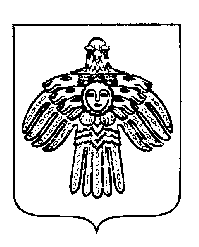 «ПЕЧОРА »  МУНИЦИПАЛЬНÖЙ РАЙОНСААДМИНИСТРАЦИЯ РАСПОРЯЖЕНИЕТШÖКТÖМРАСПОРЯЖЕНИЕТШÖКТÖМРАСПОРЯЖЕНИЕТШÖКТÖМ  14   октября  2022 г.г. Печора,  Республика Коми                        №   689  - р  О проведении муниципального онлайн - марафона «Доброе поколение»Вид расходовРасчетСумма, руб.Статья расходов1234Ключницы деревянные10 шт. *1700 рублей17 000ИтогоИтого17 000№ п/пФ.И.О.ДолжностьДатаПодписьМенников В.Е.Заместитель руководителя администрацииГамлий О.С.Нач. отделом правовой и кадровой работыПотапова К.К.Нач. управления культуры и туризма МР «Печора»Пец Э.Э.Нач. управления образования МР «Печора»Рочева А.А.Нач. бюджетно-финансового отделаИнициатор проектаБобровицкий С.С.Начальник ОМП,ФиС№ п/пподразделениедатак-во1.В дело 12.Отдел МП,ФиС13.Управление образования МР «Печора»14Управление культуры и туризма МР «Печора»15Бюджетно-финансовый отделИТОГО:4